Karlskrona Simsällskap har härmed nöjet att tillsammans med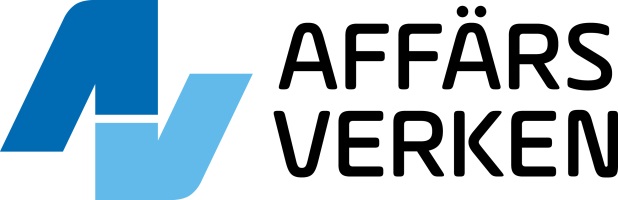 inbjuda tillAffärsverken Cup2 november 2019	Plats:	Karlskrona Simhall 				( bassäng, 8 banor, elektr.tidtagning)	Insim:	Klockan 08.00 - 09.00	Tävling start:	Klockan 09.15	 	Tävling slut:	ca kl 14.00 	Klasser:                         Tävlingen är indelad i följande ålderklasser:                A - Pojkar / Flickor 16 -18 år (2003-2001)                       B - Pojkar / Flickor 14-15 år (2004-2005)	C - Pojkar / Flickor 12-13 år (2006-2007)                       D - Pojkar / Flickor 11 år och yngre (2008-yngre)	E - Pojkar / Flickor 10-11 år (2008-2009) Osanktionerad	F - Pojkar / Flickor 9 år och yngre (2010-) OsanktioneradKlasserna E och F kommer att vara osanktionerade, vilket betyder att simmaren diskas inte vid felaktig start/simning/målgång och vi rapporterar inte tiderna till Tempus. Syftet med de osanktionerade klasserna är för att främja tävlandet hos de yngre simmarna. Tänk dock på att det kan vara svårt att hinna med både 25 m och 50 m grenarna i samma simsätt. Anmälan	Skall göras via Tempus anmälan. Anmälan skall vara KSS tillhanda senast den 25/10. (e-post till simsport@karlskronasimsallskap.se)	Efteranmälningar tas emot i mån av plats fram till den 1 november klockan 12.00 mot dubbel avgift.	Vi förbehåller oss rätten till strykningar vid för stort deltagarantal. Extra loppDet kommer att finnas möjlighet att simma extra lopp för er som vill få en registrerad tid i någon sträcka som inte simmas under tävlingen. Dock max 200 meter. Detta till en kostnad av 100 kronor per start (faktureras). Maila intresseanmälan om extralopp till simsport@karlskronasimsallskap.se	Anmälningsavgift	Anmälningsavgiften är 60 kronor per start (faktureras).	Startlista	Startlistan publiceras på Livetiming 4 dagar innan tävlingsdagen.    Strykningar Strykningar görs via Livetiming (appen) senast fredagen den 1/11 klockan 16.00.PriserAffärsverken kommer att stå för priserna (medaljer) till de tre bästa i varje sanktionerad gren i klass A, B, C och D samt deltagarmedalj i de osanktionerade klasserna E och F. En deltagarmedalj per person. Frågor	På e-post till: simsport@karlskronasimsallskap.se Hjärtligt välkomna!Grenordning: 25 m Frisim Pojkar E,F25 m Frisim Flickor E,F50 m Frisim Pojkar D50 m Frisim Flickor D100 m Frisim Pojkar A,B,C100 m Frisim Flickor A,B,CPrisutdelning gren 1-625 m Ryggsim Pojkar E,F25 m Ryggsim Flickor E,F50 m Ryggsim Pojkar D50 m Ryggsim Flickor D100 m Ryggsim Pojkar A,B,C100 m Ryggsim Flickor A,B,CPaus 10 minuter och prisutdelning gren 6-1225 m Bröstsim Pojkar E,F 25 m Bröstsim Flickor E,F50 m Bröstsim Pojkar D50 m Bröstsim Flickor D100 m Bröstsim Pojkar A, B,C100 m Bröstsim Flickor A, B,CPrisutdelning gren 11-1825 m Fjärilsim Pojkar E,F 25 m Fjärilsim Flickor E,F50 m Fjäril  Pojkar D50 m Fjäril Flickor D 100 m Fjärilsim Pojkar A,B,C100 m Fjärilsim Flickor A,B,CPaus 5 minuter 4*50 frisim Pojkar C-D4*50 frisim Flickor C-D4*100 frisim Pojkar A-B4*100 frisim Flickor A-B Prisutdelning gren 19-28